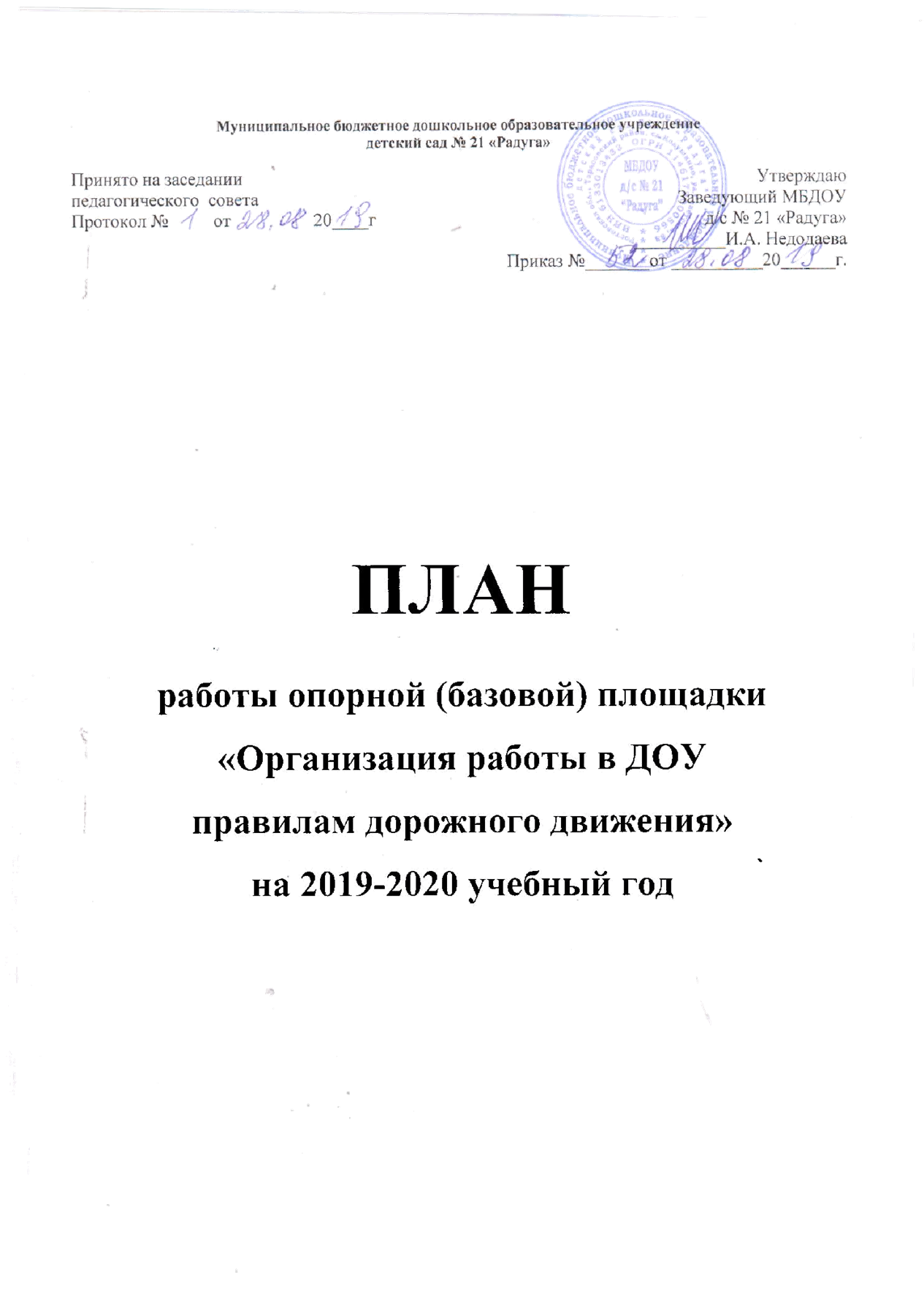 МесяцФорма мероприятияТемаКатегория участников Ноябрь  Круглый стол«Диагностический инструментарий по изучению сформированности навыков безопасного поведения на дороге у детей дошкольного возраста»   Воспитатели, педагог- психологДекабрьЦикл тематических консультаций.- «Предупреждение детского дорожно-транспортного травматизма в зимний период»;- «Организация работы с детьми по безопасности дорожного движения»;- «Система работы по ПДД»;ВоспитателиЯнварьКруглый стол«Методическое сопровождение предупреждения дорожно-транспортного травматизма для детей дошкольного возраста»Воспитателипедагог- психологФевральДеловая игра «Дорожная грамота» Воспитатели МартПедагогическая мастерская   «Формы и методы работы с детьми по профилактике детскогодорожно-транспортноготравматизма в ДОУ»ВоспитателиАпрельДень открытых дверей«Правила дорожные знать каждому положено»Воспитатели МайКруглый стол «Формирование знаний правил дорожного движения у детей дошкольного возраста»Воспитатели, педагог- психологМайПрезентация дидактических игр, методических разработок, перспективных планов.«Азбука безопасности»воспитатели